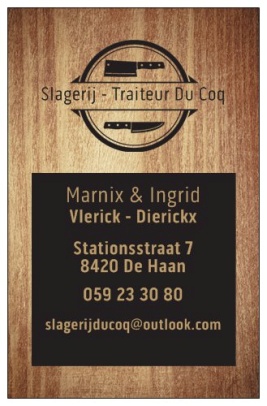 AperitiefhapjesGebakken kippenvleugelsSpekfakelsAperospiesje (mini pensjes)Mini scampibrochetGrillworst zonder kaasGrillworst met kaasMinisatéBarbecue assortimentRundsvleesGemarineerde steakEntrecôte burgerSteak “Provence”RundbrochetBrochet van het huis (rund-varken)Biscetta à la Romana-Iers rundsvleesEntrecôte (met of zonder been)Limousin entrecôte ( met of zonder been) Entrecôte Dry aged limousin / blonde Aquitaine ( met of zonder been) Entrecôte Chimichurri ( gemarineerd) LamLamskroontjeGemarineerde lamskoteletGemarineerde lamsfiletMerguezGemarineerde lamssatéKipGemarineerde kipfiletGemarineerde kippenboutSatédrums (voorgegaarde kippenbout)KalkoenbrochetteKalkoenhaasje ‘exotic’Gevulde kiprollade in gandahamKiptandoorsatéKipbalspiesje Kiplimoenbrochet Kip á la provence  Kip á la italien VisScampibrochetteScampibrochette gemarineerd met tuinkruidenSpaanse visbrochetteKabeljauwhaasje met GandahamGamba’s in lookmarinadeSpiesje van coquillesVis in papillotteVarkenBarbecueworstChipolataQuatro ( 4 verschillende worstjes)Witte pensItaliaanse barbecueworstGemarineerd varkenslapjeGemarineerde koteletGemarineerde ribbenVoorgegaarde ribbetjesGemarineerde varkensbrochetteSateetjesSouvlakiSpekfakkelGemarineerd vers spekBreydelspekVoorgegaard spek Duroc d’OliveItaliaanse varkenshaasVarkenskroontje Du Coq ( gemarineerd met rozemarijn) GroentenOntdek ons ruim assortiment seizoensalades in de winkelKoude groentenGroene bonensaladeTomatensaladeAardappelsaladeGroentesaladesQuinoasaladeTaboulehPastasaladesKoude groenteschotel	Sla,tomaat,wortel,komkommer,rauwkost,pastasalade met cocktailsaus, looksaus, tartaarsaus en saus ‘Du Coq’Apart te verkrijgenSuggestieVegetarische brochetteGevulde champignons Italiaanse broodspecialiteitenStokbroodWarme aardappelKoude sauzen en vinaigrettesWarme sauzen: barbecue, bearnaise, Provençaal, peper, champignonHoutskool 4kgCococha3kgHuur borden, bestek en barbecuetoestellen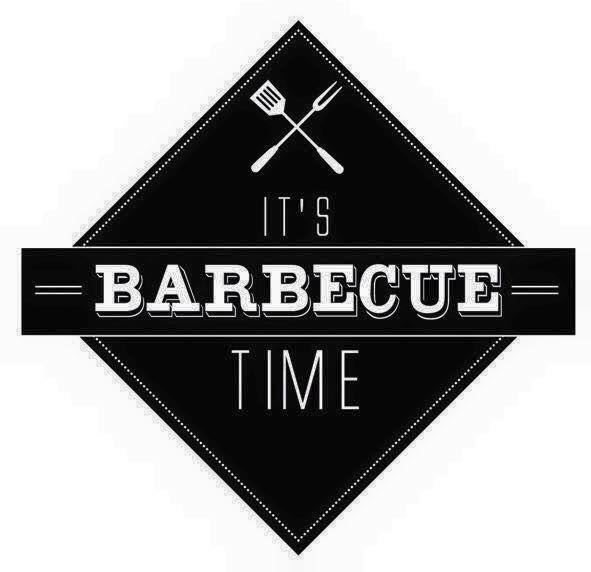 